PRIJAVAna natječaj za davanje u zakup poslovnog prostora - sportske dvorane sa svlačionicama i sanitarnim čvorom i/ili učionica za učenje stranih jezika i druge aktivnostiNAZIV PONUDITELJA   	______________________ADRESA:   	____________________________MB:  	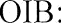 OSNOVNA ŠKOLA „VLADIMIR NAZOR“      SVETI ILIJA               Ulica bana Jelačića 3, 42 214 SVETI ILIJA             Povjerenstvo za postupak provedbe natječajaPodnosim prijavu na natječaj za davanje u zakup poslovnog prostora - sportske dvorane sa svlačionicama i sanitarnim čvorom za vanjske korisnike, objavljenog u Varaždinskim vijestima od 10. listopada 2023. godine.Ponuđena cijena u eurima po satu korištenja za zakup dvorane:   	_______________Naziv ili ime zakupnika, oib: ________________________________________________________________________________________________________________________Ime i prezime osobe ovlaštene za zastupanje, oib:  ___________________________________________________________________________________________________________________________________________                                                          Kontakt broj i e-adresa:   	______________________________Mjesto i datum:   	_________________________Vlastoručni potpis podnositelja prijave: _____________________________Dan/i u tjednu za koji/e tražim zakup dvorane/ učionice Vrijeme korištenja dvorane/učioniceod 	sati do 	satiod 	sati do 	satiod 	sati do 	sati